NOTA: Como una alternativa para comunicarse con las oficinas regionales, el ciudadano también tiene la opción de llamar al cuadro telefónico (787) 722-7555, luego oprimir el número 3 para escuchar el número a marcar de la oficina regional que le interese.Directorio de Agencias de PRDirectorio de Municipios de PRDirectorio de Agencias Federales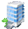 Oficina CentralDirección PostalTeléfonos / FaxHorario de ServicioCentro Gubernamental Minillas Rafael Sánchez VilellaTorre Norte, Piso 8Ave. José de Diego Parada 22 SanturceSan Juan, PR 00940-1059(Frente al Museo de Arte de Puerto Rico)PO Box 41059Estación Minillas San Juan, PR 00940-1059		Tel.: (787) 722-7555 Ext. 14049Fax: (787) 726-0077Ejecutivo:Lcdo. Nery Enoc Adames Soto, SecretarioCerca de:Frente al Museo de Arte de Puerto RicoWeb:http://www.daco.gobierno.pr Facebook: DACO A TU FAVORInstagram: dacoatufavorTwitter: @ dacoatufavorYouTube: DACO A TU FAVORSombrilla:DACOMapa:Ruta AMA:A5, B21Parada TU:Sagrado Corazón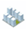 Oficinas de Servicio a través de Puerto RicoOficinas de Servicio a través de Puerto RicoOficinas de Servicio a través de Puerto RicoOficinas de Servicio a través de Puerto RicoDirección Física Dirección PostalTeléfonos / Fax Horario de ServicioRegión Arecibo (Arecibo, Barceloneta, Camuy, Ciales, Florida, Hatillo, Isabela, Lares, Manatí, Morovis, Quebradillas, Utuado y Vega Baja)Región Arecibo (Arecibo, Barceloneta, Camuy, Ciales, Florida, Hatillo, Isabela, Lares, Manatí, Morovis, Quebradillas, Utuado y Vega Baja)Región Arecibo (Arecibo, Barceloneta, Camuy, Ciales, Florida, Hatillo, Isabela, Lares, Manatí, Morovis, Quebradillas, Utuado y Vega Baja)Región Arecibo (Arecibo, Barceloneta, Camuy, Ciales, Florida, Hatillo, Isabela, Lares, Manatí, Morovis, Quebradillas, Utuado y Vega Baja)Edificio Jovet Suite 7
540 Ave. Miramar Carretera  Núm. 2
Arecibo, PR 00612dacoarecibo@daco.gobierno.prEdificio Jovet Suite 7
540 Ave. Miramar 
Arecibo, PR 00612Tel.	(787) 878-2536
	(787) 878-3218
Fax.(787) 878-2076Lunes a Viernes8:00am - 12:00pm 1:00pm - 4:00pmRegión Bayamón (Barranquitas, Bayamón, Cataño, Comerío, Corozal, Dorado, Naranjito, Orocovis, Toa Alta, Toa Baja y Vega Alta)Región Bayamón (Barranquitas, Bayamón, Cataño, Comerío, Corozal, Dorado, Naranjito, Orocovis, Toa Alta, Toa Baja y Vega Alta)Región Bayamón (Barranquitas, Bayamón, Cataño, Comerío, Corozal, Dorado, Naranjito, Orocovis, Toa Alta, Toa Baja y Vega Alta)Región Bayamón (Barranquitas, Bayamón, Cataño, Comerío, Corozal, Dorado, Naranjito, Orocovis, Toa Alta, Toa Baja y Vega Alta)Centro de Gobierno de Bayamón, Primer Piso
Carr. 167, Paseo del Parque Esquina Santiago VeveBayamón, PR 00960
(En el casco urbano de Bayamón, Cerca de la Escuela Dr. Agustín Stahl y la Universidad Metropolitana de Bayamón)dacobayamon@daco.gobierno.prPO Box 1498
Bayamón, PR 00960-1498Tel.	(787) 780-7001
	(787) 780-5829
	(787) 780-7541
Fax.(787) 787-3219Lunes a Viernes 8:00am - 12:00pm 1:00pm - 4:00pmRegión Caguas (Aguas Buenas, Aibonito, Arroyo, Caguas, Cayey, Ceiba, Cidra, Culebra, Fajardo, Guayama, Gurabo, Humacao, Juncos, Las Piedras, Maunabo, Naguabo, Patillas, San Lorenzo, Vieques y Yabucoa)Región Caguas (Aguas Buenas, Aibonito, Arroyo, Caguas, Cayey, Ceiba, Cidra, Culebra, Fajardo, Guayama, Gurabo, Humacao, Juncos, Las Piedras, Maunabo, Naguabo, Patillas, San Lorenzo, Vieques y Yabucoa)Región Caguas (Aguas Buenas, Aibonito, Arroyo, Caguas, Cayey, Ceiba, Cidra, Culebra, Fajardo, Guayama, Gurabo, Humacao, Juncos, Las Piedras, Maunabo, Naguabo, Patillas, San Lorenzo, Vieques y Yabucoa)Región Caguas (Aguas Buenas, Aibonito, Arroyo, Caguas, Cayey, Ceiba, Cidra, Culebra, Fajardo, Guayama, Gurabo, Humacao, Juncos, Las Piedras, Maunabo, Naguabo, Patillas, San Lorenzo, Vieques y Yabucoa)Centro Gubernamental Primer Piso Oficina 103
Salida hacia Gurabo
Caguas, PR 00726(Colinda con el Centro Judicial de Caguas, frente a la estación de carros públicos)dacocaguas@daco.gobierno.prPO Box 1031
Caguas, PR 00726Tel.	(787) 746-3282
	(787) 743-8403
	(787) 744-9341
Fax.(787) 744-3414Lunes a Viernes 8:00am - 12:00pm 1:00pm - 4:00pmRegión Mayagüez (Aguada, Aguadilla, Añasco, Cabo Rojo, Hormigueros, Lajas, Las Marías, Maricao, Mayagüez, Moca, Rincón, Sabana Grande, San Germán, San Sebastián)Región Mayagüez (Aguada, Aguadilla, Añasco, Cabo Rojo, Hormigueros, Lajas, Las Marías, Maricao, Mayagüez, Moca, Rincón, Sabana Grande, San Germán, San Sebastián)Región Mayagüez (Aguada, Aguadilla, Añasco, Cabo Rojo, Hormigueros, Lajas, Las Marías, Maricao, Mayagüez, Moca, Rincón, Sabana Grande, San Germán, San Sebastián)Región Mayagüez (Aguada, Aguadilla, Añasco, Cabo Rojo, Hormigueros, Lajas, Las Marías, Maricao, Mayagüez, Moca, Rincón, Sabana Grande, San Germán, San Sebastián)Centro Gubernamental Piso 3 
50 Calle Nenadich SuiteW 307 
Mayagüez, PR 00680-3660dacomayaguez@daco.gobierno.pr50 Calle Nenadich  SuiteW 307Mayagüez, PR 00680-3660Tel.	(787) 805-0791
	(787) 833-2905       (787) 832-3320Fax.(787) 833-7403Lunes a Viernes 8:00am - 12:00pm 1:00pm - 4:00pmRegión Ponce (Adjuntas, Coamo, Guánica, Guayanilla, Jayuya, Juana Díaz, Peñuelas, Ponce, Salinas, Santa Isabel, Villalba y Yauco)Región Ponce (Adjuntas, Coamo, Guánica, Guayanilla, Jayuya, Juana Díaz, Peñuelas, Ponce, Salinas, Santa Isabel, Villalba y Yauco)Región Ponce (Adjuntas, Coamo, Guánica, Guayanilla, Jayuya, Juana Díaz, Peñuelas, Ponce, Salinas, Santa Isabel, Villalba y Yauco)Región Ponce (Adjuntas, Coamo, Guánica, Guayanilla, Jayuya, Juana Díaz, Peñuelas, Ponce, Salinas, Santa Isabel, Villalba y Yauco)Centro Gubernamental Oficina 104   
2440 Boulevard Luis A. Ferré (antes Avenida Las Américas)Ponce, PR 00731(Frente al Hospital Metropolitano Dr. Pila)dacoponce@daco.gobierno.pr2440 BLVD Luis A. FerréSuite 104Ponce, PR 00731-2111Tel.	(787)842-0318	(787) 843-6075
	(787) 844-4085
Fax.(787) 844-0488Lunes a Viernes 8:00am - 12:00pm 1:00pm - 4:00pmRegión San Juan (Canóvanas, Carolina, Guaynabo, Loíza, Luquillo, Río Grande, San Juan y Trujillo Alto)Región San Juan (Canóvanas, Carolina, Guaynabo, Loíza, Luquillo, Río Grande, San Juan y Trujillo Alto)Región San Juan (Canóvanas, Carolina, Guaynabo, Loíza, Luquillo, Río Grande, San Juan y Trujillo Alto)Región San Juan (Canóvanas, Carolina, Guaynabo, Loíza, Luquillo, Río Grande, San Juan y Trujillo Alto)Centro Gubernamental MinillasRafael Sánchez VilellaTorre Norte, Piso 1Ave. José de Diego Parada 22  SanturceSan Juan, PR 00940-1059(Frente al Museo de Arte de Puerto Rico)dacosanjuan@daco.gobierno.prPO Box 41059Estación Minillas San Juan, PR 00940-1059Tel.	(787) 722-7555
Fax.(787) No disponibleLunes a Viernes8:00am - 12:00pm 1:00pm - 4:00pm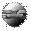 Otros Enlaces